10. BIJBELVERHAAL 4-8 jaar Wie is de belangrijkste? Jezus en zijn vrienden maken een wandeling. Een lange wandeling. Dat doen ze vaak. Tijdens het wandelen vertelt Jezus dan van alles aan zijn vrienden. Hij lijkt wel een meester die lesgeeft aan een klas met kinderen. Maar wat Jezus nu vertelt... ‘Over een poosje zal ik gevangengenomen worden,’ zegt Hij. ‘De mensen zullen me doden. Maar drie dagen later sta Ik weer op uit de dood.’
Jezus’ vrienden kijken elkaar aan. Horen ze het goed? Denkt Jezus echt dat de mensen Hem gevangen gaan nemen? Dat het verkeerd gaat aflopen? Dat kan niet, hoor.
Daar willen ze niet over praten. Ze willen er niet eens over nadenken, over zulke erge dingen. Ze denken liever aan iets anders. Bijvoorbeeld aan eh... wie van hen het belangrijkste is! Want dat is goed om te weten, voor als Jezus koning wordt. Dat je dan weet wie het belangrijkste is, en wie Jezus mag helpen met regeren. ‘Ik ben Jezus’ beste vriend,’ zegt Johannes. ‘Dus ik ben het belangrijkste.’
‘Maar ik durf altijd alles,’ zegt Petrus. ‘Ik ben voor niemand bang. Ik was niet eens bang met die erge storm, toen de boot bijna ging zinken. Ik denk dat Jezus mij belangrijker vindt dan jou, Johannes.’ ‘Pff,’ zegt Judas. ‘Maar ik ben nog veel belangrijker. Ik zorg ervoor dat we genoeg geld hebben om eten te kopen.’
‘Maar ik ben de allerbelangrijkste,’ zegt Tomas. ‘Want ik denk altijd goed na.’  Jezus’ vrienden krijgen er bijna ruzie over. Wie is er nou het belangrijkste?  ‘Hé, jongens,’ zegt Jezus, als ze thuis zijn. ‘Waar hadden jullie het nou over, zonet? Ik hoorde jullie zo druk praten met elkaar.’
Petrus en Johannes kijken elkaar aan. Maar ze zeggen niets. En Judas en Tomas zeggen ook niks. Ze voelen zich ineens een beetje dom dat ze er ruzie over gemaakt hebben. ‘Kom eens allemaal bij Me,’ zegt Jezus, en Hij gaat midden op de markt op een steen zitten. ‘Ik wil jullie wat vertellen. Iets wat je moet weten als je mijn leerling bent. Wil je de belangrijkste zijn? Dan moet je beginnen met je zelf níet belangrijk vinden. Je moet andere mensen juist belangrijk vinden. Je moet andere mensen helpen. Iedereen.’ Het is druk op de markt. Er komt een moeder langs met een klein meisje. Een peutertje dat nog maar net kan lopen. Ze loopt recht op Jezus af, haar armpjes wijd. Ze valt bijna, maar ze grijpt zich nog nét op tijd vast aan Jezus' been. Petrus zucht. O nee, denkt hij. Daar komt weer zo’n lastig kind. Hij wil het meisje al aan de kant duwen. Want kinderen zijn best wel lief, hoor. Maar ze zijn niet belangrijk. Ze tellen niet echt mee. Dat weet iedereen. Zo’n kind moet niet storen als Jezus net wat wil uitleggen.
Maar Jezus tilt het meisje op zijn knie en slaat een arm om haar heen. Het meisje kijkt naar Jezus’ baard, en ze trekt eraan. En Jezus lacht. ‘Als je bij Mij hoort,’ zegt Hij tegen zijn vrienden, ‘dan moet je aandacht hebben voor mensen die niet meetellen. Voor kinderen bijvoorbeeld. Als je zo’n kleintje helpt, dan help je Mij. Als je iets aardigs doet voor een kind, dan is het alsof je dat voor Mij doet.
Als je een zwerver te eten geeft, dan is het alsof je Míj te eten geeft.
En je doet het niet alleen voor Mij, maar je doet het ook voor God, mijn Vader.’ Het kleine meisje laat zich van Jezus’ knie afzakken en rent terug naar haar moeder, die op een afstandje staat. Petrus kijkt haar na.
Dus kinderen zijn belangrijk, zegt Jezus. Kinderen tellen ook mee. En als je zo’n kindje helpt, help je eigenlijk Jezus zelf. Dat is iets om over na te denken... 8-12 jaar
Je moet niet belangrijk willen zijn Jezus en de leerlingen kwamen in Kafarnaüm. Toen ze thuis waren, vroeg Jezus aan de leerlingen: ‘Wat liepen jullie onderweg te bespreken?’ Maar de leerlingen durfden niets te zeggen. Want ze hadden gesproken over wie van hen de belangrijkste was.
Jezus ging zitten en riep de twaalf leerlingen bij zich. Hij zei: ‘Wie de belangrijkste wil zijn, moet zichzelf op de laatste plaats zetten. En hij moet alle anderen dienen.’
Jezus zette een kind midden in de groep. Hij sloeg zijn arm om het kind heen en zei: ‘Als je bij mij hoort, dan moet je juist voor de minst belangrijke mensen aandacht hebben. Zoals voor zo’n kind. Want wat je voor de minst belangrijke mensen doet, dat doe je voor mij. En niet alleen voor mij, maar ook voor God, die mij gestuurd heeft.’ OM OVER TE PRATEN Bij de gespreksvragen staan verschillende soorten vragen: ‘weetvragen’ en ‘denkvragen’. Antwoorden op de weetvragen kun je opzoeken, bijvoorbeeld in het verhaal. Over de denkvragen kun je met elkaar wat langer doorpraten. Op denkvragen zijn er dus ook geen foute antwoorden! 4-8 jaar -  Heb jij je weleens heel belangrijk gevoeld? Wanneer was dat? -  Wat ben je als je een belangrijk iemand bent? En wat ben je als je niet belangrijk bent? -  Wat willen de leerlingen van Jezus liever zijn: belangrijk of onbelangrijk? Wat zou jij liever zijn? -  Jezus zegt: je bent belangrijk als je voor niet- belangrijke mensen iets aardigs doet. -  Ken jij een niet zo belangrijk iemand? Hoe kun je voor die persoon iets aardigs doen? 8-12 jaar - Wanneer vinden wij iemand belangrijk? - Waarom vinden de leerlingen van Jezus het belangrijk om belangrijk te zijn? - Waarom stoppen de leerlingen met praten als Jezus vraagt wat ze aan het bespreken zijn? - Waarom zet Jezus een kind midden in de groep? - Jezus zegt: ‘Als je de belangrijkste wilt zijn, moet je jezelf op de laatste plaats zetten.’ Wat bedoelt Jezus daarmee? 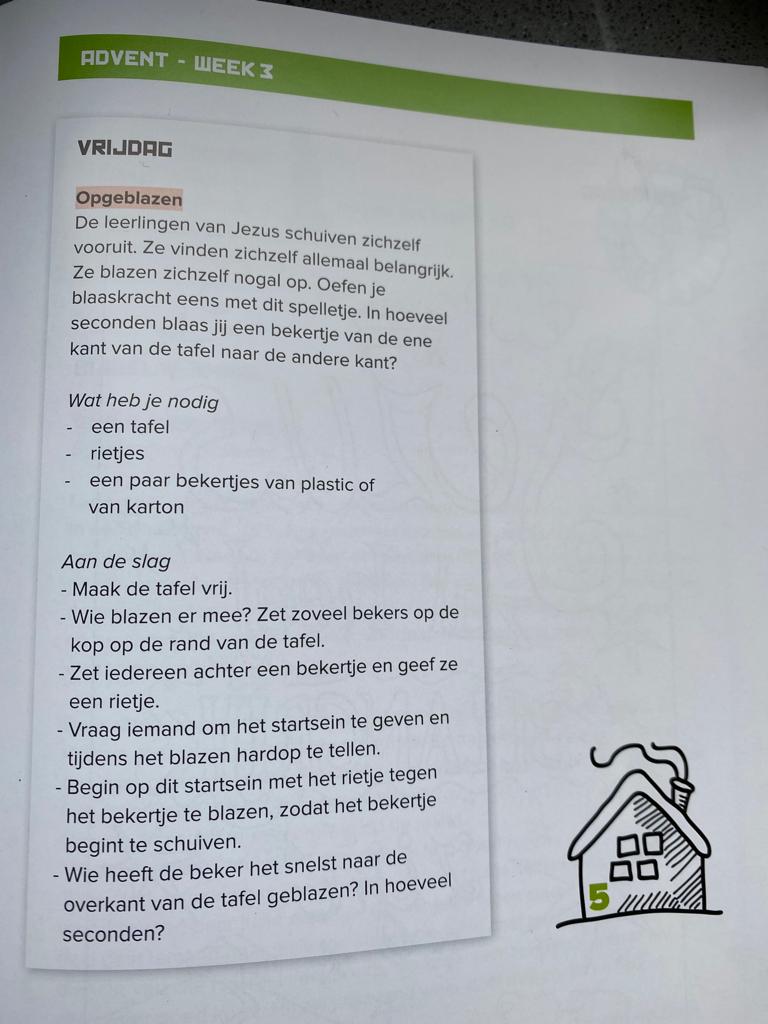 